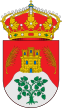 AYUNTAMIENTO DE LA PARRILLACORRECIONES AL PROGRAMA DE FIESTAS DEL 8 DE JUNIO DE 20191ª .- EL DIA 2 DE JUNIO, ES DOMINGO, NO SÁBADO. POR LO TANTO, DIA 2 DE JUNIO DOMINGO, CAMPEONATO DE TIRADA AL PLATO.2ª.- LA ZONA DONDE SE DESARROLLARÁ ES LA DE ONTORIO, Y NO LA DEL SOTELLAR.